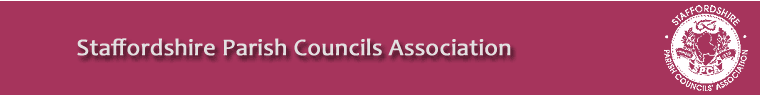 	Bulletin – 11th FebruaryElectionsThe Electoral Commission has confirmed that following the UKs departure from the EU there are no changes to the franchise for local elections. European citizens will still be able to vote and stand in local polls taking place in England without any change to the current process and the qualifications needed to stand remain the same, as per section 79 of the Local Government Act 1972.It will also be noted that whilst the Government has reconfirmed that elections will go ahead in May, this will not affect the vast majority of parish and town councils in Staffordshire as we have no elections in the four-year cycle in the county in 2021. Other than in Newcastle-under-Lyme Borough area, which will see elections next year, elections are not due to be held in Staffordshire until May 2023. Other councils may nonetheless be interested in the Government’s related delivery plan, which covers public health and social distancing, nominations and campaigning, voting, and the delivery of elections.Jonathan Owen, NALC CEO, writes…NALC Lobby DayRemote meetings were among the key issues we were lobbying parliamentarians on this week at our annual Lobby Day. I’m really pleased this has now become a regular fixture in the calendar for NALC and county associations to meet with Members of Parliament and the House of Lords to raise the profile of local councils and the issues they face. In total on Tuesday, we engaged with over 50 Parliamentarians – including ministers, shadow ministers and spokespeople – with more meetings taking place in the coming days and weeks and several county associations writing to all their MPs. We also hosted a meeting of the All-Party Parliamentary Group on local democracy which you can read more about here and held a briefing for Peers. I want to say a huge thank you to everyone involved in ensuring the sector’s voice gets heard!

Local Government Finance SettlementThe documents for 2021 to 2022 local government finance settlement have been laid in the House of Commons alongside a written ministerial statement. This confirms council tax referendum principles will not be extended to local councils and is a direct result of our lobbying! The final settlement debate and vote will be held in the House of Commons next week and we will be briefing MPsThe ‘Village Halls Domesday Book’ ACRE has approached NALC as part of Village Halls Week to promote its online record for village halls to complete to let the world know what they’re doing as they celebrate 100 years of rural action, as well as their hopes for the future. The ‘Village Halls Domesday Book’ can be accessed here: https://coda.io/@acre/village-halls-doomsday-book-2021. A press release has been issued by ACRE encouraging more halls to join the initiative.  Message from Staffordshire County CouncilClimate Change Action Fund open for applications until 26th February 2021Grants of up to £1,000 to help schools, parish councils and community groups do their bit towards a greener future for Staffordshire. A grant can be used to fund new projects that reduce the amount of carbon produced, improve air quality or help people to deal with climate change events such as heatwaves, drought or heavy rain.Your parish council could apply to:Upgrade lighting systems Install bike sheds to encourage sustainable travel Buy water butts for community buildingImprove insulation in community buildingPlant treesBuy shade sails for parts of a building that need shading in the summerIf we all do something, it can make a big difference. Find out more about the fund at www.staffordshire.gov.uk/dobfund.To apply for a grant, parish councils will first need to speak with their county councillor and then apply online. Please see the list of County Councillors on our website for contact details, where you can also search by postcode if you are uncertain who your councillor is.Applications must be received by 26th February 2021